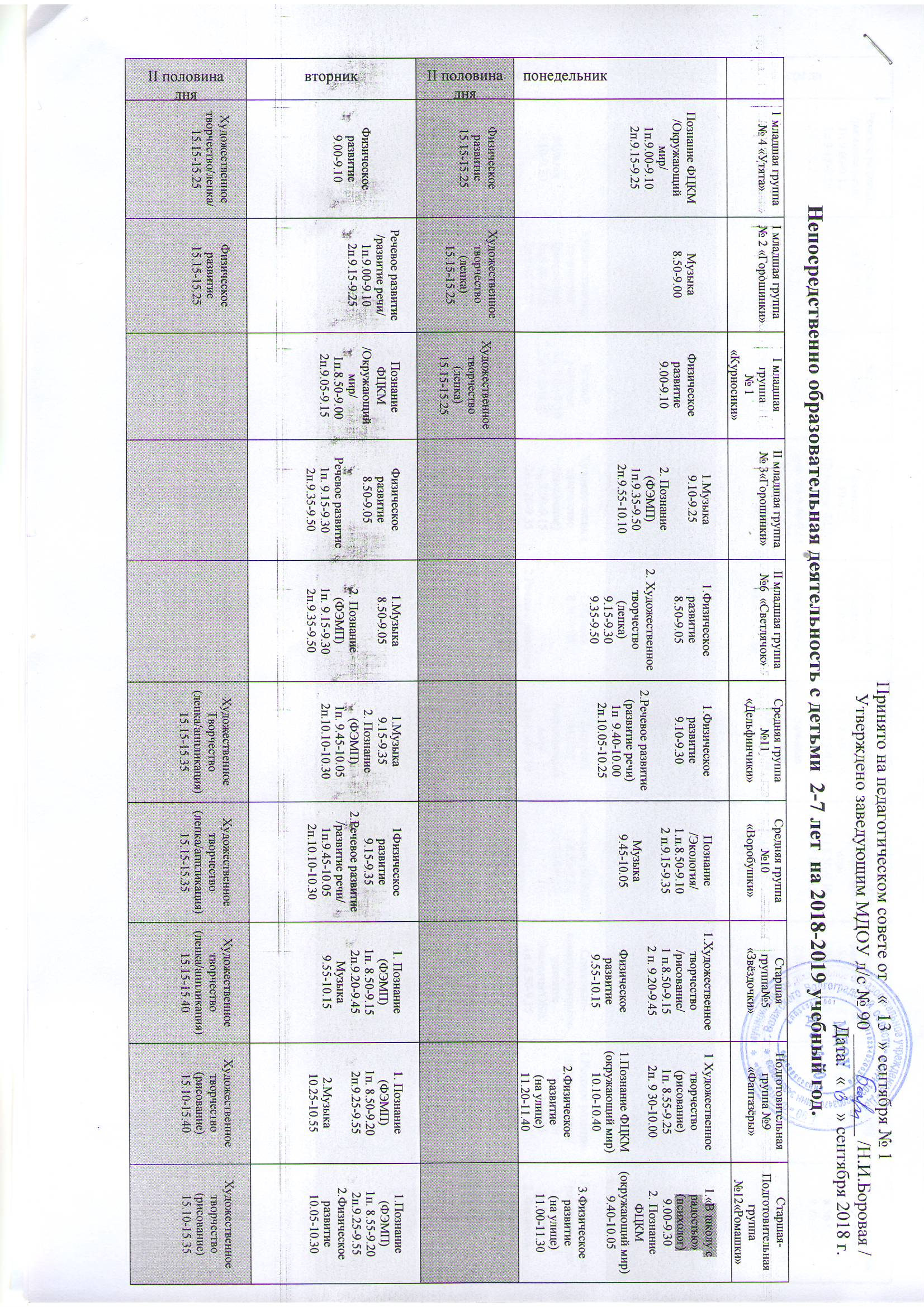 средаРечевое развитие/развитие речи/1п.9.00-9.102п.9.15-9.25Музыка8.50-9.00Музыка9.10-9.20Физическое развитие9.10-9.252.Познание ФЦКМ /Окружающий мир/ 1п.9.40-9.552п.10.00-10.151.Физическое развитие8.50-9.052.Художественное творчество (рисование)1п.9.15-9.302п.9.35-9.501.Познание /Экология/1п. 8.50-9.102п. 9.15-9.35Физическое развитие/на улице/10.40-11.001.Познание /Экология/1п. 8.50-9.102п. 9.15-9.35Физическое развитие/на улице/10.40-11.00Познание ФЦКМ /Окружающий мир/ 1п.8.50-9.102п.9.15-9.352.Музыка9.45-10.051.Речевое развитие/развитие речи/1п.8.50-9.152п.9.20-9.452.Физическое развитие9.55-10.151.«В школу с радостью» (психолог) 9.00-9.309.35-10.052.Физическое развитие10.20-10.501.«В школу с радостью» (психолог) 9.00-9.309.35-10.052.Физическое развитие10.20-10.501.Речевое развитие(Обучение  грамоте)8.50-9.159.20-9.502.Музыка 10.10-10.40 II половина дняХудожественное творчество (рисование)15.15-15.25Познавательно-исследовательская и продуктивная (конструктивная деятельность)15.15-15.35Познавательно-исследовательская и продуктивная (конструктивная деятельность)15.15-15.45Познавательно-исследовательская и продуктивная (конструктивная деятельность)15.15-15.45Художественное  творчество(лепка/аппликация)15.15-15.45четвергМузыка9.10-9.20Художественное творчество (рисование)1п.9.00-9.102п.9.15-9.25Речевое развитие1п. 9.00-9-102п.9.15-9.25Художественное творчество (рисование)1п.9.00-9.152п.9.20-9.35Физичечкое развитие(на улице)10.50-11.101.Музыка8.50-9.052.Речевое развитие1п. 9.15-9-302п.9.35-9.501. Познание ФЦКМ/окружающий  мир/1п.8.50-9.102.Музыка9.25-9.45ФЦКМ2п. 9.55-10.151. Познание ФЦКМ/окружающий  мир/1п.8.50-9.102.Музыка9.25-9.45ФЦКМ2п. 9.55-10.15Познание (ФЭМП)1п.8.50-9.102п.9.15-9.35Физическое развитие9.45-10.05Социально-коммуникативное развитиеЭкология/ОБЖ1п. 8.50-9.152п.9.20-9.459.55-10.15Музыка1.Речевое развитие/развитие  речи/1п. 8.50-9.202п.9.25-9.552.Музыка10.20-10.501.Речевое развитие/развитие  речи/1п. 8.50-9.202п.9.25-9.552.Музыка10.20-10.501.Речевое развитие/ развитие  речи/1п. 8.50-9.152п.9.25-9.552. Физическое развитие 10.10-10.40II половина дняФизическое развитие15.15-15.25Физическое развитие15.15-15.25Познавательно-исследовательская и продуктивная (конструктивная деятельность)15.15-15.35Познавательно-исследовательская и продуктивная (конструктивная деятельность)15.15-15.45пятницаХудожественное творчество (рисование)1п.9.00-9.102п.9.15-9.25Познание ФЦКМ /Окружающий мир/ 1п.9.00-9.102п.9.15-9.25Музыка8.50-9.001.Музыка 9.05-9.201.Художественное творчество /лепка/1п.9.30-9.452п.9.50-10.051. Познание ФЦКМ/окружающий  мир/1п.8.50 -9.052 п.9.10-9.252.Физическое развитие/на улице/10.45-11.001.Художественное творчество(рисование)1 п.8.50-9.102.Физическое развитие9.20-9.40Художественное творчество(рисование)2п.9.50-10-101.Художественное творчество(рисование)/1п 8.50-9.10.2 п 9.15 -9.35Физическое развитие( на улице )10.40-11.001.Художественное творчество(рисование)/1п 8.50-9.10.2 п 9.15 -9.35Физическое развитие( на улице )10.40-11.00Познание ФЦКМ/окружающий  мир/1п.8.50 -9.052 п.9.10-9.25Физическое развитие(на улице)10.40-11.001 Речевое развитие (Обучение  грамоте)8.50-9.209.25-9.553.Физическое развитие10.10-10.401.Художественное творчество (рисование)1 п. 8.55-9.252 п. 9 30-10.002. Музыка10.20-10.501.Художественное творчество (рисование)1 п. 8.55-9.252 п. 9 30-10.002. Музыка10.20-10.50II половина дняФизическое развитие15.15-15.25Художественное  творчество(лепка/аппликация)15.15-15.45Познавательно-исследовательская и продуктивная (конструктивная деятельность)15.15-15.45Познавательно-исследовательская и продуктивная (конструктивная деятельность)15.15-15.45